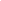 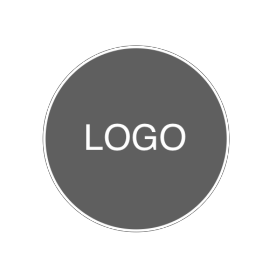 FACTURA<Nombre de su empresa>								FECHA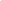 <123 Dirección de calle><Ciudad, Estado, Código Postal/Zip>	FACTURA NO.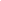 <Número de teléfono><Dirección de correo electrónico><Términos de pago (vencimiento al recibir, vencimiento en X días)>COBRAR A	DETALLES DEL PROYECTO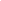 <Nombre de contacto><Nombre de la empresa cliente><Dirección><Teléfono><Correo electrónico>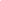 <Nombre del proyecto><Descripción del proyecto>Observaciones / Instrucciones de pago: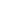 Saldo adeudadops	-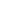 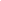 DESCRIPCIÓN	HORASDESCRIPCIÓN	HORASTASATOTAL0.000.000.000.000.000.000.000.000.000.000.00